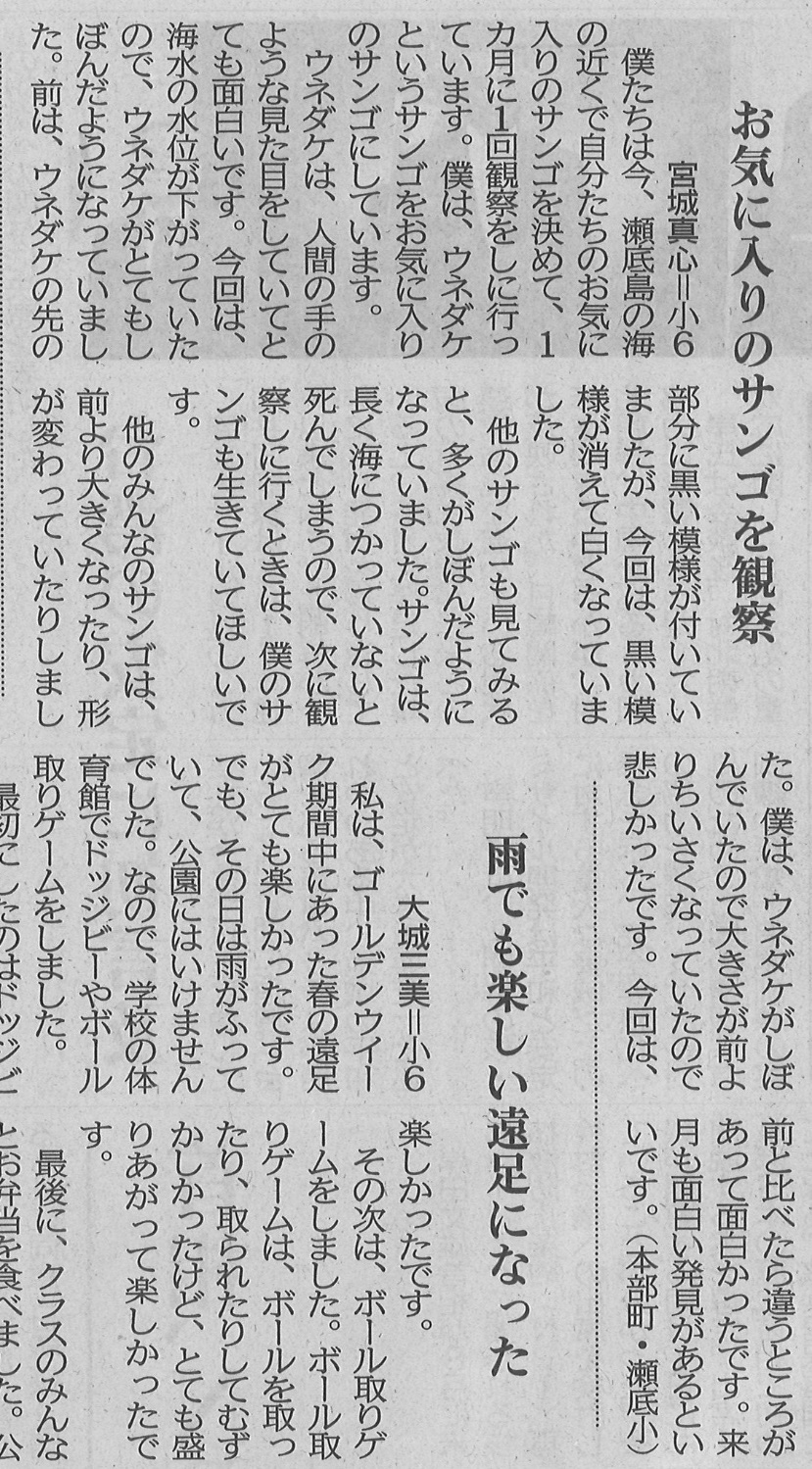 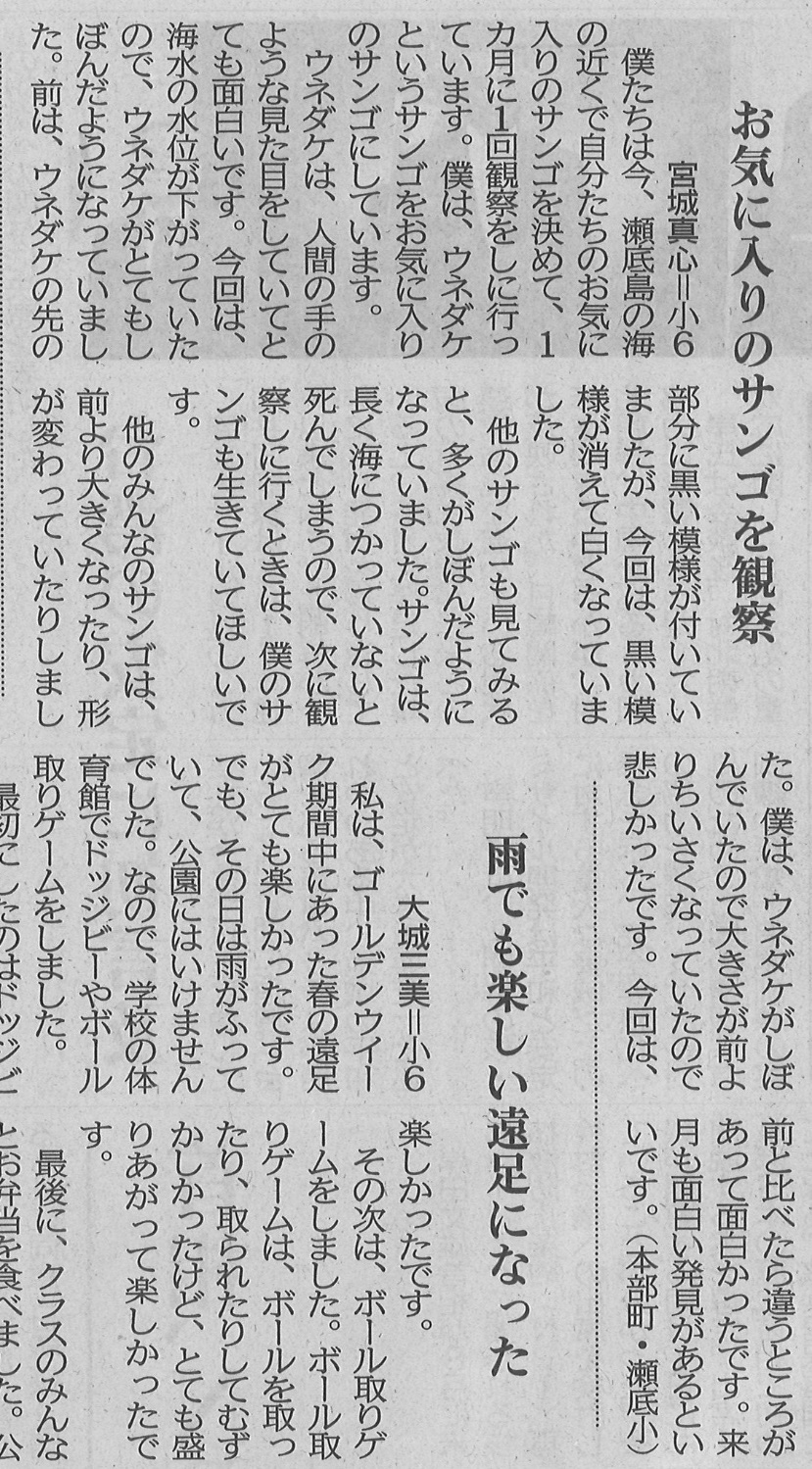 【沖縄タイムス　2022年6月12日（日）掲載】